Na temelju članka 140. stavka 6. Zakona o zdravstvenoj zaštiti (»Narodne novine«, br. 150/08, 71/10, 139/10, 22/11 i 84/11) ministar zdravstva i socijalne skrbi donosiPRAVILNIK O OBRASCU DIPLOME O SPECIJALISTIČKOM USAVRŠAVANJU („Narodne novine“, broj 123/11)Članak 1.Ovim Pravilnikom propisuje se obrazac diplome o specijalističkom usavršavanju (u daljnjem tekstu: Diploma).Članak 2.Obrazac Diplome tiskan je u Prilogu I. ovoga Pravilnika i čini njegov sastavni dio. Članak 3.Danom stupanja na snagu ovoga Pravilnika prestaje važiti Prilog broj 4. Pravilnika o specijalističkom usavršavanju zdravstvenih djelatnika (»Narodne novine«, br. 33/94, 53/98, 64/98, 97/99, 84/01 i 43/03) u dijelu koji se odnosi na specijalističko usavršavanje doktora medicine, osim za doktore medicine iz članka 36. Pravilnika o specijalističkom usavršavanju doktora medicine (»Narodne novine«, br. 100/11). Članak 4.Ovaj Pravilnik stupa na snagu osmoga dana od dana objave u »Narodnim novinama«.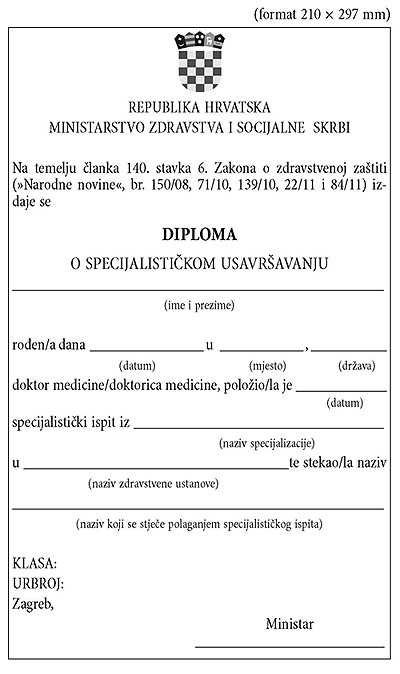 